Kiosk, entre och sargvakter säsong 2021-2022 F06-07Söndag 7 nov v.44 , kl. 12-18Minst 5 vuxna: 2 entré, 2 kiosk och 1 halva potten Kiosk kl. 12-18Entre för Jas matchstart kl. 13Sargvakter på dammatchen, 2 tjejer i varje hörn.Entre för dam matchstart kl. 16Halvapotten på dammatchenTorsdag 24 feb. v.8 kl. 18-22Minst 3 vuxna: 2 entré och 1 halva potten Entre för dam matchsstart 19.30Sargvakter på dammatchen, 2 tjejer i varje hörn.Halvapotten Kiosken□ Bemanna kiosken med minst 2 vuxna (3 i pauserna), och bemanna entrén med minst 2 vuxna. Bör vara minst 15 år. □ Samlas 1,5 tim före matchstart. Kiosken ska vara öppen från ca 1 tim före matchstart, under hela matchen samt ca 20 min efter matchen. Entrén bemannas 1 timme innan matchstart fram till halva andra perioden□ Lås upp kiosken och skåpet i kiosken. NycklarEntré□ Ställ fram bord i anslutning till vaktmästarens rum. Bord finns i klubbrummet.□ Ta fram växelkassan som finns hos vaktmästaren.□ Räkna växelkassan innan entrén öppnas. 500: - ska finnas i växel.□ Öppna entrén ca 60 minuter innan match. Entrén ska vara igång 1,5 perioder.□ Lämna kassan till kiosken när entrén har stängt. Redovisa entrén på blanketten som finns i pärmen i kiosken.Halva potten20:-/lott. Lottring□ Hämta magväska, lottring och halva-potten-väst i klubbförrådet.□ Gå runt och sälj aktivt i hela hallen. Stå i anslutning till inträdet närmast innan matchstart. Detta kan med fördel utföras av spelarna i laget.□ Försäljning pågår till andra periodpausens slut.□ Pengar och lottring från halva potten lämnas till sekretariatet efter andra periodpausen.□ Dragning och vinstutdelning sker i under tredje perioden.SargvakterNi som är sargvakter ansvarar för sargen och städning av läktare efteråt samt att plocka ihop alla stolar runt planen. Vid behov under match skall även golvet torkas från fukt. (be vaktmästaren om en mopp). Övrig städutrustning finns i förrådet under läktaren.
Det ska sitta två killar/tjejer i varje hörn =8 personer.
Någon/några vuxna från laget skall finnas i sporthallen och ansvara för ungdomarna. Glasögon ska användas när man sitter vid sargen och man ska inte sitta och leka med sin mobil under match.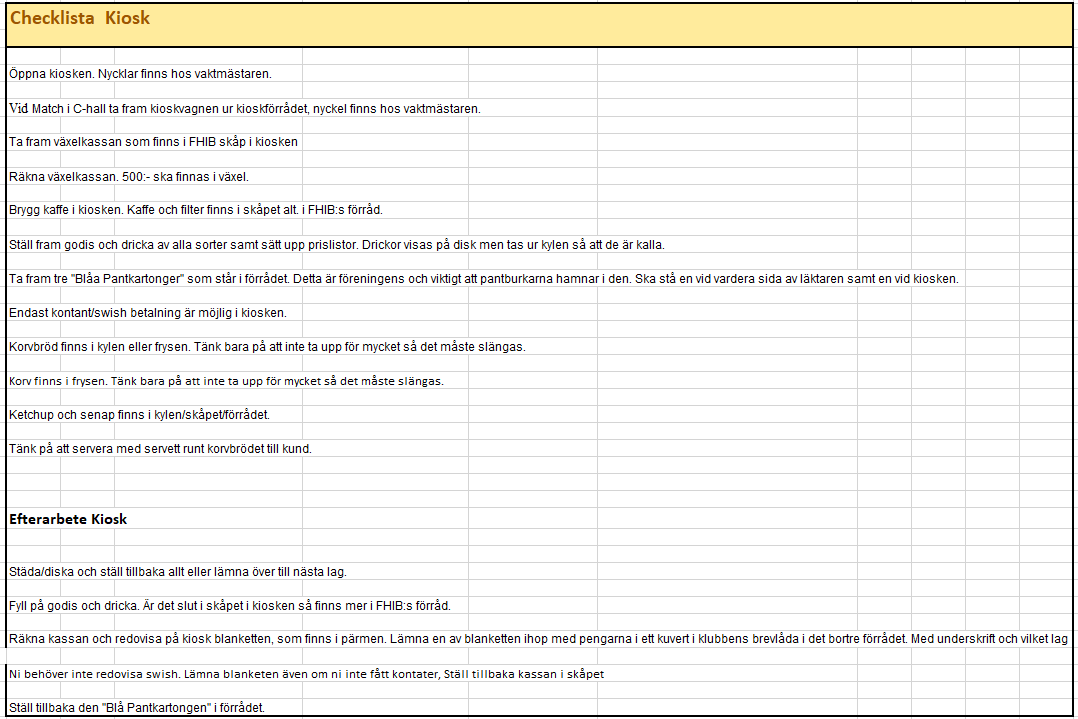 